РЕСПУБЛИКА ДАГЕСТАНМУНИЦИПАЛЬНОЕ ОБРАЗОВАНИЕ«ХАСАВЮРТОВСКИЙ РАЙОН»СОБРАНИЕ ДЕПУТАТОВ МУНИЦИПАЛЬНОГО РАЙОНАг. Хасавюрт, пер. Спортивный 1                               Тел: (8-87231) 5-20-85, факс 5-20-77
    http://sd-khasrayon.ru                                                            Email:  sobraniehasray@mail.         « 6»  июня 2018 года                                                                                          № 18-VI СД   РЕШЕНИЕ О внесении изменений в Решение Собрания депутатов муниципального района № 1/7-VI СД   от 2 ноября 2015 года «О формировании постоянных комиссий Собрания депутатов муниципального района, утверждение состава постоянных комиссий и их председателей»        В соответствии со статьей 7 Регламента Собрания депутатов муниципального образования «Хасавюртовский район», Собрание депутатов муниципального районаРешило:    1.Вывести:      1) из состава постоянной комиссии по законности  и местному самоуправлению– Мажидова Марата Исмаиловича;      2)из состава постоянной комиссии образованию, культуре, спорту и молодежи - Пахрудинова Магомеда Абдулжалиловича;      3) из состава постоянной комиссии по законности  и местному самоуправлению -    Тутурбиева Рамазана Гусейновича;      4) из состава постоянной комиссии по экономической политике, аграрным вопросам и экологии – Атавова Дагира Яндархановича;     2.Ввести:     1) в состав постоянной комиссии по законности  и местному самоуправлению Пахрудинова Магомеда Абдулжалиловича- и избрать его председателем комиссии;    2) в состав постоянной комиссии по законности  и местному самоуправлению Макшарипова Хизраиля Хункаровича;3) в состав постоянной комиссии по экономической политике, аграрным вопросам и экологии Исмаилова Арслана Османовича.      3.Избрать председателем постоянной комиссии по образованию, культуре, спорту и молодежи – Исмаилова Исака Солтансаидовича.     4. Настоящее Решение опубликовать на официальном сайте Собрания депутатов муниципального образования «Хасавюртовский район».     5.Настоящее Решение вступает в силу со дня его принятия.         Председатель Собрания депутатов                                                                          М.АхаевПОСТОЯННЫЕ КОМИССИИСобрания депутатов  муниципального района МО «Хасавюртовский район» VI созыва, с изменениями согласно Решению Собрания депутатов от   июня 2018 года №18-VI СДПостоянная комиссия  по законности и местному самоуправлению:                    Председатель  комиссии –Пахрудинов Магомед  Абдулжалиловича                      Члены комиссии:                                                     1. Кабардиев Крымсолтан Арсланович                                                    2. Алиханов Агиф Сейфуллахович                                                    3.   Макшарипов Хизраил Хункарович  2. Постоянная комиссия по бюджету, финансам и налогам:    Председатель комиссии – Абдуллаев Магомед Абакарович                         Члены комиссии:                                                    1. Бийболатов Давид Русланович	2. Арсаналиев Сулейман Мовладинович                                                     3. Хамидов Расулбег Анварбегович3. Постоянная комиссия по межнациональным отношениям, делам общественных и религиозных объединений:               Председатель комиссии –  Магомедов Гасульбек Магомедович                      Члены комиссии:                                                       1. Каирбеков Хангерей Рашидбекович                                  2. Магомедрасулов Ахмед Набиюллаевич                                                       3. Исаков Магомед Исраилович 4. Постоянная комиссия по здравоохранению:                      Председатель комиссии - Салаватова Майя Камиловна                      Члены комиссии:                           1. Ахиев Али Висамутдинович                                                    2. Эскерханов Султан Бийгереевич                                                    3. Кадыров Азамат Ахмедович  5. Постоянная комиссия по социальной политике:    Председатель комиссии – Хазбулатов Ильмадин Абдулбасирович                    Члены комиссии:                                                    1. Заргалов Ахмедрасул Абдусаламович                                                    2. Салаватов Уллубий Боранбиевич                                                    3. Аблиев Ислам Салвадинович6.  Постоянная комиссия по экономической политике, аграрным вопросам и экологии:                    Председатель комиссии – Юсупов Несруллах Медагаевич                   Члены комиссии:                    Баймурадов Рукман Салахович                                                      2.  Хамутаев Магомед Джамалутдинович                                                      3.Исмаилова Арслана Османовича 7.    Постоянная комиссия по  образованию, культуре, спорту и молодежи:                     Председатель комиссии – Исмаилов Исак Солтансаидович                     Члены комиссии:                                                                                              1. Бадрудинов Шамиль Раджабович 	 2. Кочкаров Исламхан Кахарманович 	 3. Садулаева Марьян Вахарсултановна 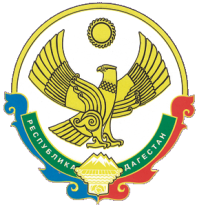 